TEAM: 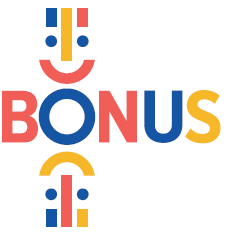 NAME OF BUSINESS IDEA: PROBLEMList top 1-3 problems you solveSOLUTIONOutline a possible solution to each of the problems and its main featuresUNIQUE VALUE PROPOSITIONSingle, clear, compelling message that states why you are different and worth paying attention.High-level conceptList your X for Y analogyEg. YouTube = Flickr for VideosUNIQUE VALUE PROPOSITIONSingle, clear, compelling message that states why you are different and worth paying attention.High-level conceptList your X for Y analogyEg. YouTube = Flickr for VideosUNFAIR ADVANTAGESomething that cannot easily be bought or copiedCUSTOMER SEGMENTSList your target customers and usersEarly AdoptersList the characteristics of your ideal customersPROBLEMList top 1-3 problems you solveKEY METRICSList the key numbers that will tell  you how your business is goingUNIQUE VALUE PROPOSITIONSingle, clear, compelling message that states why you are different and worth paying attention.High-level conceptList your X for Y analogyEg. YouTube = Flickr for VideosUNIQUE VALUE PROPOSITIONSingle, clear, compelling message that states why you are different and worth paying attention.High-level conceptList your X for Y analogyEg. YouTube = Flickr for VideosCHANNELSList your path to customers (inbound and outbound, marketing and distribution)CUSTOMER SEGMENTSList your target customers and usersEarly AdoptersList the characteristics of your ideal customersCOST STRUCTUREList your fixed and variable costsCOST STRUCTUREList your fixed and variable costsCOST STRUCTUREList your fixed and variable costsREVENUE STREAMSList your sources of revenueREVENUE STREAMSList your sources of revenueREVENUE STREAMSList your sources of revenue